Smlouva o nájmu parkovacího stání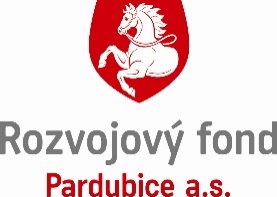  (807 dle naší evidence)(uzavřená dle § 2201 a násl. zákona č. 89/2012 Sb.)č.j.:  SPS – 6/2019PRONAJÍMATEL		Rozvojový fond Pardubice a.s.	sídlo	třída Míru 90, 530 02 Pardubice	zápis v OR	Krajský soud v Hradci Králové, oddíl B, vložka 1822	IČ: 25 29 14 08	DIČ: CZ 25 29 14 08	bankovní spojení	Československá obchodní banka a.s.	číslo účtu	80 10 - 02 08 21 16 83 / 0300	zastoupená	Jiřím Komárkem, místopředsedou představenstva                                                                     aNÁJEMCE						Golden Goose s.r.o.sídlo:			třída Míru 60, Pardubice 530 02zápis v OR		IČ: 08547742		DIČ: zastoupená		Mgr. Hanou Šumskou, jednatelkou společnostikontaktní osoba	Viktor ŠumskýMobil			602 130 876e-mail:			el.checo@yahoo.com.aruzavřely tuto Smlouvu o nájmu parkovacího stáníI.  PŘEDMĚT A ÚČEL NÁJMU1.	Pronajímatel touto smlouvou přenechává do užívání nájemci  část pozemku a to konkrétně parkovací stání č. 107 (dle pronajímatele č. 807) v 1. nadzemním podlaží budovy  č.p. 60  v ulici  třída Míru v Pardubicích na pozemku označeném jako pozemková parcela, parcelní číslo 3140/1 v  katastrálním území Pardubice.. 	2.	Parkovací stání je přístupné přes vjezdovou závoru u předmětné budovy ovládané parkovací kartou. Parkovací karta bude předána nájemci při fyzickém předání parkovacího stání. V případě ztráty či poškození parkovací karty se nájemce zavazuje zaplatit pronajímateli smluvní pokutu ve výši 1 000,-Kč.   3. 	Parkovací stání je vyznačeno v příloze č. 1 – situačním plánku.   4.	Účelem užívání je parkování osobního automobilu.II.  TRVÁNÍ NÁJMU1.	Tato smlouva se sjednává na  dobu neurčitou s tříměsíční výpovědní lhůtou a její platnost je odvozena od platnosti nájemní smlouvy č.j. SNP – 11/2019, skončí-li platnost nájemní smlouvy, bude ukončena i tato smlouva.2.	Porušuje-li strana zvlášť závažným způsobem své povinnosti, má dotčená strana právo  vypovědět nájem bez výpovědní doby. Výpověď musí být odůvodněna.III. NÁJEMNÉ,  SPLATNOST A ZPŮSOB PLATBYZa užívání parkovacího  stání  se  nájemce  zavazuje  zaplatit  pronajímateli měsíční nájemné ve   výši  1.047,- Kč  + příslušná sazba DPH.Nájemce bude hradit pronajímateli nájemné do 5. dne každého kalendářního měsíce, a to na základě výpočtového listu na účet pronajímatele, který je vedený u ČSOB a.s., č.ú. 8010-0208211683/0300, pod variabilním symbolem 60807.Smluvní strany si sjednaly inflační doložku, podle které je pronajímatel oprávněn sjednanou výši nájemného každoročně upravit o částku, která bude odpovídat průměrné roční míře inflace za předchozí rok, zjištěné oficiálním statistickým orgánem. Úprava dle inflace bude nájemci oznámena k 31.3. běžného roku, ve kterém k oznámení došlo a nájemce je povinen takto upravenou výši nájemného platit od 1. 4. každého roku, ve kterém k oznámení došlo. Rozdíl mezi již zaplaceným nájemným a novou výší nájemného je nájemce povinen doplatit společně s nejbližší, následující platbou nájemného.IV.  PRÁVA A POVINNOSTI SMLUVNÍCH STRAN 	Práva a povinnosti pronajímatele: pronajímatel se zavazuje poskytnout nájemci nerušený výkon jeho práv. pronajímatel přenechá nájemci k užívání předmět nájmu uvedený v čl. I. ve  stavu   způsobilém k užívání a účelu nájmu uvedenému v článku I. 2. 	Práva a povinnosti nájemce:nájemce je oprávněn užívat předmět nájmu jen pro svoji potřebu a k účelu, pro který je dle této smlouvy pronajat.Nájemce je povinen užívat předmět nájmu tak, aby jeho působení nedocházelo k jeho    nadměrnému opotřebení, poškození či znečištění. V případě, že by k takovým skutečnostem  ze strany nájemce docházelo, zavazuje se nájemce na své náklady uvést předmět nájmu do původního stavu, nebo uhradit pronajimateli náklady na toto uvedení v předešlý stav.Nájemce je povinen dodržovat při užívání parkovacího místa příslušné obecně závazné předpisy zejména pak protipožární, hygienické, bezpečnostní a ochrany životního prostředí.V.   OSTATNÍ UJEDNÁNÍNájemce bere na vědomí, že pronajimatel neodpovídá za případné poškození vozidla, jeho odcizení nebo odcizení věcí uložených ve vozidle.Nájemce  se  zavazuje, že 1x  měsíčně   a   to vždy   1.  úterý  od  8,00 hod. do 10,00    hod. parkovací místo vyklidí tak, aby v tomto prostoru mohl být proveden úklid, který, zajistí   pronajímatel.Tato smlouva byla vypracována ve dvou vyhotoveních, z nichž jedno obdrží pronajímatel a jedno nájemce.Ve věcech touto smlouvou výslovně neupravených se použijí příslušná ustanovení občanského zákoníku.Tuto smlouvu je možno měnit pouze na základě dohody smluvních stran a to formou písemných a číslovaných dodatků.Tato smlouva nabývá platnosti dnem podpisu nájemní smlouvy a účinnosti dnem fyzického převzetí parkovacího stání – viz.– předávací protokol.Účastníci shodně prohlašují, že tato smlouva vyjadřuje jejich pravou a svobodnou vůli a na důkaz toho pod ní připojují své podpisy.V Pardubicích dne:	1.10. 2019……………………………………………..                                                   …………………………………………….      Rozvojový fond Pardubice a.s.                                                        Golden Goose  s.r.o.	            Jiří Komárek                                                                              Mgr. Hana Šumská   místopředseda představenstva                                                  jednatelka společnostiPříloha: 	Situační plánek	 	Výpočtový list               	Předávací protokol k vydání parkovací karty